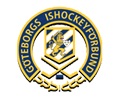 Domaransökan träningsmatcherHejSenast TVÅ veckor innan matchdag skall beställningen av domare vara mig tillhanda via mail till johan.carlsson@gbgif.se.  OBS! Samtliga uppgifter är obligatoriska! Föreningsnamn:Kontaktperson:E-post:Mobil:Lagnivå/serieDatumMatchstartArena & Motståndare